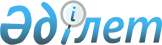 Об установлении дополнительного перечня лиц, относящихся к целевым группам, проживающих на территории Сырдарьинского района на 2013 год
					
			Утративший силу
			
			
		
					Постановление акимата Сырдарьинского района Кызылординской области от 09 июля 2013 года N 285. Зарегистрировано Департаментом юстиции Кызылординской области 24 июля 2013 года N 4477. Утратило силу постановлением акимата Сырдарьинского района Кызылординской области от 10 февраля 2014 года N 68      Сноска. Утратило силу постановлением акимата Сырдарьинского района Кызылординской области от 10.02.2014 N 68.

      В соответствии с пунктом 2 статьи 31 Закона Республики Казахстан от 23 января 2001 года "О местном государственном управлении и самоуправлении в Республике Казахстан", пунктом 2 статьи 5 Закона Республики Казахстан от 23 января 2001 года "О занятости населения", акимат Сырдарьинского района ПОСТАНОВЛЯЕТ:



      1. Установить дополнительный перечень лиц, относящихся к целевым группам, проживающих на территории Сырдарьинского района на 2013 год, согласно приложению к данному постановлению.



      2. Контроль за исполнением настоящего постановления возложить на заместителя акима Сырдарьинского района Ажикенова Е.



      3. Настоящее постановление вводится в действие по истечении десяти календарных дней после дня его первого официального опубликования.      Акима района                                  Г. Казантаев      Приложение к постановлению

      акимата Сырдарьинского района

      от "9" июля 2013 года N 285 

Дополнительный перечень лиц, относящихся к целевым группам, проживающих на территории Сырдарьинского района на 2013 год      1. Молодежь в возрасте от 21 до 29 лет.

      2. Безработные лица, старше 50 лет.

      3. Лица из семей, где нет ни одного работающего.

      4. Лица, длительное время, более одного года не работающие.

      5. Выпускники учебных заведений технического и профессионального образования.
					© 2012. РГП на ПХВ «Институт законодательства и правовой информации Республики Казахстан» Министерства юстиции Республики Казахстан
				